ИЗВЕЩЕНИЕ О ПРОВЕДЕНИИ ЗАПРОСА КОТИРОВОК
В ЭЛЕКТРОННОЙ ФОРМЕПриложение к извещениюо поставке рециркуляторовг. Новый Уренгой, 2020 годЧАСТЬ I. ИНСТРУКЦИЯ УЧАСТНИКАМ ЗАПРОСА КОТИРОВОК В ЭЛЕКТРОННОЙ ФОРМЕПриглашение к участию в запросе котировок в электронной форме Настоящим приглашаются к участию в запросе котировок в электронной форме (далее – запрос котировок), полная информация о котором указана в Информационной карте Приложения к извещению (далее - Информационная карта), любые юридические лица или несколько юридических лиц, выступающих на стороне одного участника закупки, независимо от организационно-правовой формы, формы собственности, места нахождения и места происхождения капитала либо любое физическое лицо или несколько физических лиц, выступающих на стороне одного участника закупки, в том числе индивидуальный предприниматель или несколько индивидуальных предпринимателей, выступающих на стороне одного участника закупки, которые соответствуют требованиям, установленным Заказчиком в соответствии с Положением о закупке товаров, работ, услуг Муниципального автономного учреждения Молодёжный Центр «Молодёжный» (далее – Положение о закупке) и приложения к извещению.Заинтересованные лица могут бесплатно получить полный комплект в единой информационной системе в сфере закупок (далее – ЕИС) по адресу www.zakupki.gov.ru и на электронной площадке, наименование и адрес которой указаны в Информационной карте.1. Требование к форме, оформлению котировочной заявки. 1.1. Для участия в запросе котировок участник должен подготовить котировочную заявку, оформленную согласно требованиям, содержащимся в извещении и приложении к извещению и предоставить ее оператору электронной площадки в срок, указанный в извещении о проведении запроса котировок.1.2. Участник запроса котировок должен быть зарегистрирован на электронной площадке в соответствии с регламентом электронной площадки.1.3. Любой участник закупки вправе подать только одну котировочную заявку.1.4. Участник закупки, подавший котировочную заявку, вправе ее изменить или отозвать в любое время до момента окончания срока подачи котировочных заявок.1.5. Котировочная заявка подается участником закупки посредством использования функционала электронной площадки в срок, указанный в извещении о проведении запроса котировок.1.6. Котировочная заявка должна быть оформлена по форме, представленной в Части V. «Формы документов» приложения к извещению. 2. Требование к содержанию и составу котировочной заявки. 2.1. 	Заявка на участие в запросе котировок в электронной форме подается в электронной форме с использованием программно-аппаратных средств электронной площадки и должна содержать:1)	согласие участника запроса котировок в электронной форме на поставку товара, выполнение работ, оказание услуг на условиях, предусмотренных извещением о проведении запроса котировок в электронной форме;2)	предложение участника запроса котировок в электронной форме в отношении предмета закупки, включая:а) описание поставляемого товара (оказываемых услуг), который(ые) является предметом запроса котировок в электронной форме, его функциональных характеристик (потребительских свойств), его количественных и качественных характеристик с указанием конкретных показателей товара, соответствующих значениям, установленным в извещении о проведении запроса котировок в электронной форме, и указание на товарный знак (его словесное обозначение) (при наличии), знак обслуживания (при наличии), фирменное наименование (при наличии), патенты (при наличии) полезные модели (при наличии) промышленные образцы (при наличии);б) наименование страны происхождения товара в случае закупки товара. Отсутствие указанной информации в составе заявки на участие в запросе котировок в электронной форме не является основанием для отклонения такой заявки;в) описание выполняемой работы, оказываемой услуги, которые являются предметом запроса котировок в электронной форме, их количественных и качественных характеристик. В случае, если для выполнения работ, оказания услуг используется товар, указываются конкретные показатели товара, соответствующие значениям, установленным в извещении о проведении запроса котировок в электронной форме, и указание на товарный знак (его словесное обозначение) (при наличии), знак обслуживания (при наличии), фирменное наименование (при наличии), патенты (при наличии) полезные модели (при наличии) промышленные образцы (при наличии); 3)	информация об участнике запроса котировок в электронной форме, включая:а)	для юридического лица:наименование;фирменное наименование (при наличии); сведения об организационно-правовой форме; идентификационный номер налогоплательщика;место нахождения; почтовый адрес;номер контактного телефона;адрес электронной почты;банковские реквизиты;б)	для физического лица, в том числе индивидуального предпринимателя:фамилия, имя, отчество (при наличии); паспортные данные;идентификационный номер налогоплательщика;место жительства; номер контактного телефона;адрес электронной почты;банковские реквизиты.4)	копии документов, подтверждающих соответствие участника запроса котировок в электронной форме требованиям, установленным в извещении о проведении запроса котировок в электронной форме согласно форме № 3 части V Формы документов: «Декларация о соответствии участника закупки требованиям, установленным приложением к извещению»;5)	копии документов, подтверждающие соответствие товара, работы, услуги требованиям, предусмотренным в извещении о проведении запроса котировок в электронной форме в соответствии с законодательством Российской Федерации к таким товарам, работам, услугам (при наличии в соответствии с законодательством Российской Федерации данных требований к указанным товару, работе, услуге), за исключением документов, которые передаются вместе с товаром в соответствии с гражданским законодательством;6)	копию соглашения между лицами, выступающими на стороне одного участника запроса котировок в электронной форме, или копию такого соглашения в случае участия в запросе котировок в электронной форме нескольких лиц, выступающих на стороне одного участника запроса котировок в электронной форме. В таком соглашении должны быть определены права, обязанности и ответственность каждого лица, выступающего на стороне одного участника запроса котировок в электронной форме, по участию в запросе котировок в электронной форме и исполнению договора. При этом такое распределение должно учитывать соответствие таких лиц требованиям к участникам запроса котировок в электронной форме, установленным в извещении о проведении запроса котировок в электронной форме, и наличия у таких лиц документов, которые должна содержать заявка на участие в запросе котировок в электронной форме в соответствии с извещением о проведении запроса котировок в электронной форме;7)	документы, которые должны быть представлены в составе заявки, указанные в извещении о проведении запроса котировок в электронной форме.При подаче сведений участниками закупки должны применяться обозначения (единицы измерения, наименования показателей, технических, функциональных параметров) в соответствии с обозначениями, установленными в Части II «Техническое задание» приложения к извещению.Конкретные показатели предлагаемого товара (услуг) указываются без слов «не более», «не выше», «не менее», «не ниже», «от и до» и т. п., за исключением случаев, когда, согласно документации производителя предлагаемого товара, показатели устанавливается в виде граничного значения или диапазона. 3. Приоритет товаров российского происхождения, работ, услуг, выполняемых, оказываемых российскими лицами3.1.	Заказчик устанавливает приоритет товаров российского происхождения, работ, услуг, выполняемых, оказываемых российскими лицами, по отношению к товарам, происходящим из иностранного государства, работам, услугам, выполняемым, оказываемым иностранными лицами, с учетом положений Генерального соглашения по тарифам и торговле 1994 года и Договора о Евразийском экономическом союзе от 29 мая 2014 г. Общие условия предоставления приоритета: а) участник запроса котировок должен указать (задекларировать) в форме котировочной заявки, представленной в Части V. «Образцы форм для заполнения участниками запроса котировок» приложения к извещению, наименование страны происхождения поставляемых товаров;б) участник запроса котировок закупки несет ответственность за достоверность сведений о стране происхождения товара, указанного в заявке на участие в закупке. Наличие в заявке недостоверных сведений о стране происхождения товара, является основанием для отклонения котировочной заявки участника;в) отсутствие в заявке на участие в закупке информации о стране происхождения поставляемого товара не является основанием для отклонения заявки на участие в закупке, и такая заявка рассматривается как содержащая предложение о поставке иностранных товаров;г) для целей установления соотношения цены предлагаемых к поставке товаров е) отнесение участника закупки к российским или иностранным лицам производится на основании документов участника закупки, содержащих информацию о месте его регистрации (для юридических лиц и индивидуальных предпринимателей), на основании документов, удостоверяющих личность (для физических лиц). д) указание страны происхождения поставляемого товара на основании сведений, содержащихся в заявке на участие в закупке, представленной участником закупки, с которым заключается договор;ж) в случае уклонения победителя закупки от заключения договора, договор заключается с участником закупки, который предложил такие же, как и победитель закупки условия исполнения договора или предложение которого содержит лучшие условия исполнения договора, следующие после условий, предложенных победителем закупки, который признан уклонившимся от заключения договора;з) при исполнении договора, заключенного с участником закупки, которому предоставлен приоритет в соответствии с приложением к извещению, не допускается замена страны происхождения товаров, за исключением случая, когда в результате такой замены вместо иностранных товаров поставляются российские товары, при этом качество, технические и функциональные характеристики (потребительские свойства) таких товаров не должны уступать качеству и соответствующим техническим и функциональным характеристикам товаров, указанных в договоре.Порядок предоставления приоритета:При осуществлении закупок товаров, работ, услуг путем проведения запроса котировок рассмотрение заявок на участие в закупке, которые содержат предложения о поставке товаров российского происхождения, выполнении работ, оказании услуг российскими лицами, по стоимостным критериям оценки производятся по предложенной в указанных заявках цене договора, сниженной на 15 процентов, при этом договор заключается по цене договора, предложенной участником в заявке на участие в запросе котировок. Приоритет не предоставляется в случаях, если:а) запрос котировок признан несостоявшимся и договор заключается с единственным участником закупки;б) в котировочной заявке не содержится предложений о поставке товаров российского происхождения, выполнении работ, оказании услуг российскими лицами;в) в котировочной заявке не содержится предложений о поставке товаров иностранного происхождения, выполнении работ, оказании услуг иностранными лицами;г) в котировочной заявке, представленной участником запроса котировок содержится предложение о поставке товаров российского и иностранного происхождения, выполнении работ, оказании услуг российскими и иностранными лицами, при этом стоимость товаров российского происхождения, стоимость работ, услуг, выполняемых, оказываемых российскими лицами, составляет менее 50 процентов стоимости всех предложенных таким участником товаров, работ, услуг.4. Порядок подачи котировочных заявок4.1.	Подача заявок на участие в запросе котировок в электронной форме осуществляется только лицами, аккредитованными на электронной площадке, указанной в извещении о проведении запроса котировок в электронной форме. Аккредитация на электронной площадке осуществляется в порядке, установленном оператором электронной площадки.4.2.	Участник запроса котировок в электронной форме направляет оператору электронной площадки заявку на участие в запросе котировок в электронной форме в любое время с момента размещения извещения о проведении запроса котировок в электронной форме до предусмотренных таким извещением даты и времени окончания срока подачи заявок на участие в запросе котировок в электронной форме.4.3.	Участник запроса котировок в электронной форме вправе подать только одну заявку на участие в таком запросе котировок.5. Форма, порядок и срок предоставления участникам закупки разъяснений положений извещения и приложения к извещению. 5.1 .	Любой участник закупки, получивший аккредитацию на электронной площадке, вправе направить на адрес электронной площадки запрос о разъяснении положений извещения о проведении запроса котировок в электронной форме.5.2. В течение трех рабочих дней с даты поступления запроса Заказчик осуществляет разъяснение положений извещения запроса котировок в электронной форме и размещает их в ЕИС с указанием предмета запроса, но без указания участника закупки, от которого поступил указанный запрос.При этом Заказчик вправе не осуществлять такое разъяснение в случае, если указанный запрос поступил позднее чем за три рабочих дня до даты окончания срока подачи заявок на участие в закупке.5.3. Участники закупки должны самостоятельно отслеживать появление в ЕИС и на электронной площадке разъяснений положений извещения.Дата начала предоставления разъяснений: 03.11.2020 г.Дата окончания предоставления разъяснений: 09.11.2020 г.5.4. Заказчик вправе отказаться от проведения запроса котировок в любое время до истечения срока подачи заявок на участие в запросе котировок.6. Рассмотрение и оценка котировочных заявок. 6.1.	Комиссия рассматривает такие заявки на предмет соответствия требования, установленным извещением о проведении запроса котировок в электронной форме. При этом срок рассмотрения заявок на участие в запросе котировок в электронной форме не должен превышать 2 (двух) рабочих дней со дня окончания срока подачи таких заявок.6.2.	По результатам рассмотрения заявок на участие в запросе котировок в электронной форме комиссия принимает решение:1)	о признании заявки на участие в запросе котировок в электронной форме и участника такого запроса, подавшего данную заявку, соответствующими требованиям, установленным в извещении о проведении запроса котировок в электронной форме; 2)	о несоответствии заявки и (или) участника требованиям, установленным в извещении о проведении запроса котировок в электронной форме, и об отклонении заявки на участие в запросе котировок в электронной форме. 6.3.	Заявка участника запроса котировок в электронной форме отклоняется комиссией в случае:1)	непредставления документов и (или) информации, предусмотренных извещением о проведении запроса котировок в электронной форме; 2)	несоответствия документов и (или) информации требованиям, установленным в извещении о проведении запроса котировок в электронной форме;3)	наличия недостоверной (в том числе неполной, противоречивой) информации в заявке на участие в запросе котировок в электронной форме;4)	несоответствия участника запроса котировок в электронной форме требованиям, установленным в извещении о проведении запроса котировок в электронной форме.6.4.	По результатам рассмотрения заявок на участие в запросе котировок в электронной форме оформляется протокол рассмотрения заявок на участие в запросе котировок в электронной форме, который подписывается всеми присутствующими на заседании членами комиссии и не позднее даты окончания срока рассмотрения заявок направляется оператору электронной площадки, размещается в ЕИС не позднее чем через 3 (три) дня со дня подписания такого протокола.6.5. Победителем запроса котировок в электронной форме признается участник запроса котировок в электронной форме, заявка на участие которого соответствует всем требованиям, установленным в извещении о проведении запроса котировок в электронной форме, и ей присвоен первый порядковый номер.6.6.	Сопоставление ценовых предложений осуществляется с использованием программно-аппаратных средств электронной площадки при формировании комиссией итогового протокола. Указанный протокол направляется заказчиком оператору электронной площадки, размещается в ЕИС не позднее чем через 3 (три) дня со дня его подписания.6.7.	В случае если по результатам рассмотрения заявок на участие в запросе котировок в электронной форме только одна заявка признана соответствующей требованиям извещения о проведении запроса котировок в электронной форме, запрос котировок в электронной форме признается несостоявшимся. Заказчик передает такому участнику проект договора, который составляется путем включения условий исполнения договора, предложенных участником закупки в заявке на участие в запросе котировок в электронной форме, в проект договора, прилагаемый к извещению о проведении запроса котировок в электронной форме. При этом такой участник закупки признается победителем запроса котировок в электронной форме и не вправе отказаться от заключения договора.6.8.	В случае, если по результатам рассмотрения заявок на участие в запросе котировок в электронной форме комиссия отклонила все заявки, запрос котировок в электронной форме признается несостоявшимся.7. Срок, в течение которого победитель запроса котировок или иной его участник, с которым заключается договор, должен подписать договор, условия признания победителя запроса котировок или данного участника уклонившимися от заключения договора7.1. С победителем или единственным участником в проведении запроса котировок заключается договор, который составляется путем включения в него условий исполнения договора, предусмотренных извещением и приложением к извещению, и цены, предложенной победителем запроса котировок.7.2.	Срок заключения договора: не ранее чем через десять дней и не позднее чем через двадцать дней с даты размещения в ЕИС итогового протокола, составленного по результатам конкурентной закупки.7.3.	Договор по результатам конкурентной закупки в электронной форме заключается с использование программно–аппаратных средств электронной площадки и должен быть подписан электронной подписью лица, имеющего право действовать от имени соответственно победителя конкурентной закупки, и заказчика, в следующем порядке:1)	в течение 5 (пяти) дней с даты размещения на электронной площадке и в ЕИС итогового протокола, заказчик с использованием программно-аппаратных средств электронной площадки направляет победителю конкурентной закупки без своей подписи заполненный проект договора, который составляется путем включения в проект договора, прилагаемый к извещению о проведении запроса котировок в электронной форме, документации о закупке, условий его исполнения, предложенных участником закупки, с которым заключается договор, в заявке на участие в закупке; 2)	в течение 5 (пяти) дней с даты направления заказчиком проекта договора победитель конкурентной закупки с использованием программно-аппаратных средств электронной площадки направляет подписанный проект договора и документ, подтверждающий предоставление обеспечения исполнения договора (если данное требование было установлено) либо направляет протокол разногласий. Указанный протокол может быть размещен на электронной площадке в отношении соответствующего договора не более чем один раз. В протоколе разногласий победитель конкурентной закупки указывает замечания к положениям проекта договора, не соответствующим извещению об осуществлении конкурентной закупки (приглашению принять участие в закрытой конкурентной закупке) и (или) документации о закупке и (или) заявке, с указанием соответствующих положений данных документов; 3)	в течение 3 (трех) рабочих дней с даты направления победителем конкурентной закупки протокола разногласий заказчик рассматривает протокол разногласий и без своей подписи направляет участнику такой закупки с использованием программно-аппаратных средств электронной площадки доработанный проект договора либо повторно направляет проект договора с указанием в отдельном документе причин отказа учесть полностью или частично содержащиеся в протоколе разногласий замечания победителя конкурентной закупки;4)	в течение 3 (трех) рабочих дней с даты направления заказчиком документов, предусмотренных пунктом 3 части 6 настоящей статьи, победитель конкурентной закупки направляет проект договора, подписанный электронной подписью.5)	в течение 3 (трех) рабочих дней с даты направления победителем конкурентной закупки проекта договора, подписанного электронной подписью, и предоставления соответствующего требованиям извещения (приглашения принять участие в закрытой конкурентной закупке) и (или) документации о закупке обеспечения исполнения договора, заказчик подписывает договор электронной подписью. 7.4.	Договор по результатам конкурентной закупки в электронной форме считается заключенным с момента подписания его заказчиком на электронной площадке.7.5.	В случае если победитель закупки, за исключением единственного поставщика (исполнителя, подрядчика), в срок, предусмотренный извещением о проведении запроса котировок в электронной форме, документацией о закупке, не предоставил заказчику подписанный им договор либо не предоставил надлежащее обеспечение исполнения договора (если данное требование было установлено), такой победитель признается уклонившимся от заключения договора.7.6. В случае если победитель закупки признан уклонившимся от заключения договора, заказчик вправе принять одно из следующих решений:признать закупку несостоявшейся;обратиться в суд с требованием о понуждении победителя закупки заключить договор и (или) о возмещении убытков, причиненных уклонением от заключения договора;уведомить участника закупки, заявке которого присвоен второй номер, о намерении заключить с ним договор. При этом заключение договора для указанного участника закупки является обязательным.ЧАСТЬ II. ТЕХНИЧЕСКОЕ ЗАДАНИЕна поставку рециркуляторовТехническое задание на поставку рециркуляторов1. Предмет договора: поставка рециркуляторов (далее по тексту - товар) для для обеззараживания воздушной среды в помещении.2. Заказчик: МАУ МЦ «Молодёжный» г. Новый Уренгой4.Техничеcкие характеристики товара:Обслуживаемая площадь                не менее 40 м²Потребляемая мощность                 не менее 55 ВтМаксимальный воздухообмен        215 м³/чУФ лампа                                          не менее 1Таймер отключения                         до 8 часовМаксимальный уровень шума        48 дБ Потребляемая мощность, Вт  25.Габариты и вес:Ширина              не менее 324 ммВысота               не менее 409 ммГлубина             не менее 162 ммУсловия эксплуатации +10...+40°C при влажности не более 80% при 25°C;Гарантия 1 год Внешний вид (визуализация)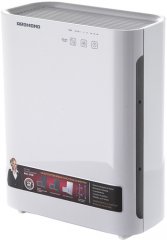 5.Место поставки товара, выполнения работ, оказания услуг: ЯНАО, г. Новый Уренгой, проспект Губкина 16А6. Форма, сроки и порядок оплаты: Оплата осуществляется путем перевода денежных средств на расчетный счет Поставщика в следующем порядке:- предоплата в размере 30% от цены договора в течение 10 (десяти) рабочих дней с момента подписания договора;-70%   в течение 10 (десяти) рабочих дней с момента полной поставки Товара Поставщиком и подписания товарно-транспортных накладных.7.Срок поставки товара, выполнения работ, оказания услуг: в течение 10 календарных   дней с момента заключения договора. 8.Требования к гарантийному сроку товара: Поставляемое оборудование, должно быть обеспечено гарантией восстановления работоспособности в гарантийный период без дополнительных расходов со стороны Покупателя, при условии соблюдения Покупателем условий эксплуатации, установленных Производителем оборудования. Гарантийное обслуживание должно осуществляться не менее 12 месяцев с момента подписания накладной Торг-12.9. Требование к размерам, упаковке, отгрузке товаров, к результатам работ, иные показатели, связанные с определением соответствия поставляемых с определением соответствия поставляемых товаров (выполняемых работ, оказываемых услуг) потребностям заказчика:Оборудование поставляется в специальной упаковке, соответствующей стандартам, ТУ, обязательным правилам и требованиям для тары и упаковки. Упаковка должна обеспечивать полную сохранность оборудования на весь срок его транспортировки с учетом перегрузок и длительного хранения. Оборудование должно быть обеспечено комплектом документации, включающим инструкции по эксплуатации, паспорт и другую документацию, поставляемую фирмой производителем, в том числе гарантийные обязательства на русском языке. Товар должен быть новым не бывшим в употреблении, не восстановленным, промышленного производства, не иметь дефектов. Год выпуска – не ранее 2020.Товар должен полностью соответствовать рабочей системе и не требовать приобретении дополнительных комплектующих. Товар должен соответствовать требованиям ГОСТ, ТУ и т.п., если соответствующие требования предусмотренные действующими нормативными правовыми актами Российской Федерации. Обязательно наличие сертификата соответствия поставляемого товара требования ГОСТ. гигиенических сертификатов, санитарно-эпидемиологических заключений в случаях, предусмотренных действующими нормативными правовыми актами Российской Федерации. На каждое наименование товара Поставщиком при поставке предоставляется соответствующий сертификат, руководство по эксплуатации на русском языке (в случаях, если такое требование установлено действующими нормативными правовыми актами РФ).Товар должен быть маркирован и транспортироваться в соответствии с требованиями ГОСТа для соответствующего вида продукции.ЧАСТЬ III. ПРОЕКТ ДОГОВОРАПРОЕКТ ДОГОВОРАо поставке рециркуляторовг. Новый Уренгой                                                                                            «      »               2020 г.Муниципальное автономное учреждение Молодёжный центр «Молодёжный», именуемое в дальнейшем  «Заказчик», в лице директора ________________________, действующего на основании ________ с одной стороны, и __________________именуемое в дальнейшем «Поставщик», в лице ______________________, действующего на основании ______________с другой стороны, на основании протокола заседания Единой комиссии по осуществлению закупок МАУ МЦ «Молодёжный» №________________ от ____________г. в соответствии  с Федеральным  законом от 18.07.2011г. №223-ФЗ «О закупках товаров, работ, услуг отдельными видами юридических лиц», Положением о закупке товаров, работ, услуг МАУ МЦ «Молодёжный», заключили настоящий договор (далее - «договор») о нижеследующем:1. ПРЕДМЕТ ДОГОВОРА1.1. Поставщик обязуется поставить, а Заказчик принять и оплатить  медицинское оборудование (далее – товар) по наименованиям, характеристикам, цене, количестве и ассортименту согласно Спецификации (Приложение №1), являющейся неотъемлемой частью договора.1.2 Поставка товара по настоящему договору осуществляется по адресу Заказчика: 629307, ЯНАО, город Новый Уренгой, проспект Губкина, дом 16 А. 1.3. Срок поставки товара: с даты заключения договора в течение 10 календарных дней.1.4. Доставка и разгрузка товара осуществляется силами и средствами Поставщика.1.5. Обязательства Поставщика по поставке товара считаются выполненными после приемки товара в полном объеме с даты подписания Заказчиком товарной накладной без замечаний на основании счета, счета-фактуры.2. ЦЕНА ДОГОВОРА И ПОРЯДОК РАСЧЕТОВ2.1. Цена договора составляет ___________ рублей ______ копеек, (в том числе НДС____% - __________(________) рублей_________ копеек). (НДС не облагается на основании _____________ Налогового кодекса Российской Федерации). 2.2. Цена договора является твердой и изменению в ходе его исполнения не подлежит, кроме случаев, предусмотренных Положением о закупке товаров, работ, услуг МАУ МЦ «Молодёжный».2.3. Цена договора включает в себя стоимость непосредственно товара поставляемого в соответствии с договором, упаковки, маркировки, доставки до склада Заказчика, погрузочно-разгрузочных работ, уплаты налогов и других расходов Поставщика, прямо или косвенно связанных с исполнением настоящего договора.2.4. Оплата осуществляется путем перевода денежных средств на расчетный счет Поставщика в следующем порядке:- предоплата в размере 30% от цены договора в течение 10 (десяти) рабочих дней с момента подписания договора;-70%   в течение 10 (десяти) рабочих дней с момента полной поставки Товара Поставщиком и подписания товарно-транспортных накладных. 2.5. Оплата по договору осуществляется в рублях Российской Федерации.2.6. Оплата по договору осуществляется за счет средств от приносящей доход деятельности.3. ПОРЯДОК ПРИЕМКИ ТОВАРА3.1. Одновременно с товаром Поставщик обязан передать Заказчику товарную накладную в 2-х экземплярах, счёт, счет-фактуру, документы, связанные с эксплуатацией товара (при наличии), документы подтверждающие качество товара. 3.2 Приемка Товара по количеству и качеству осуществляется в порядке, предусмотренном Инструкцией о порядке приемки продукции производственно-технического назначения и товаров народного потребления по количеству, утвержденной постановлением Госарбитража СССР от 15 июня 1965 года №П-6, Инструкцией о порядке приемки продукции производственно-технического назначения и товаров народного потребления по качеству, утвержденной постановлением Госарбитража СССР от 25 апреля 1966 года №П-7, Инструкцией «О порядке и сроках приемки импортных товаров по количеству и качеству, составлению и направлению рекламационных актов», утвержденной постановлением Госарбитража СССР от 15.10.1990 года, а в части сроков приемки в соответствии с настоящим разделом договора.3.3. Приемка товара осуществляется в течение 10 дней с момента поставки товара. Заказчик в течение 10 дней со дня получения от Поставщика документов, предусмотренных пунктом 3.1. договора, направляет Поставщику подписанные документы о приемке товара или в те же сроки направляет в письменной форме мотивированный отказ от подписания документов о приемке, в которых указываются недостатки и сроки их устранения.3.4. В случае обнаружения несоответствия товара условиям настоящего договора по характеристикам, количеству и качеству Заказчик приостанавливает дальнейшую приемку товара и вызывает представителя Поставщика для участия в приемке товара, который обязан явиться не позднее 2 (двух) дней со дня получения уведомления по телефону, факсу или электронной почте и любым иным способом, позволяющим Поставщику получить уведомление. В течение 1 (одного) дня с момента явки представителя Поставщика составляется акт об обнаружении недостатков (далее-акт), который подписывают представители Заказчика и Поставщика. В случае неявки представителя Поставщика в установленный срок акт составляется Заказчиком в одностороннем порядке и направляется Поставщику по факсу или по почте заказным письмом с уведомлением о вручении либо с использованием иных средств связи, обеспечивающих фиксирование такого уведомления и получения Заказчиком подтверждения о его вручении Поставщику. 3.5. Поставщик обязуется собственными силами и за свой счет устранить недостатки, допоставить товар или заменить товар ненадлежащего качества в течение 7 (семи) дней со дня подписания акта, а в случае если акт составляется в одностороннем порядке – в течение 7 (семи) дней со дня получения акта.3.6. В случае нарушения Поставщиком согласованных с Заказчиком сроков замены товаров, Поставщик несет ответственность в порядке, предусмотренном пунктом 5.2. договора. 3.7 . Для проверки товара на предмет его соответствия условиям договора, Заказчик вправе провести экспертизу в порядке, предусмотренном Положением о закупке товаров, работ, услуг МАУ МЦ «Молодёжный». Срок проведения экспертизы включается в срок приемки товара.4. КАЧЕСТВО И СРОК ГОДНОСТИ ТОВАРА4.1. Качество поставляемого товара должно соответствовать требованиям государственных стандартов, техническим условиям на соответствующий вид товара и подтверждаться документально. Товар должен соответствовать требованиям, обеспечивающим его безопасность для жизни и здоровья потребителей. 4.2. Все транспортные расходы, связанные с заменой товара, несет Поставщик.4.3. Товар должен поставляться в упакованном виде в соответствии с техническими условиями и в таре, обеспечивающей сохранность товара по количеству и качеству при транспортировке и хранению, исключающим возможность его порчи, утраты и/или повреждения в период загрузки (разгрузки). Товар должен быть упакован в индивидуальную упаковку, предохраняющую его от повреждений и загрязнения при транспортировке и хранении. Упаковка (тара) должна быть чистой, целой, сухой, не деформированной, не должна содержать вскрытий, вмятин, порезов. Упаковка, в которой отгружается товар, должна соответствовать техническим стандартам и обеспечивать высокий уровень сохранности от физического и атмосферно-климатического воздействия. На каждой упаковке должна быть нанесена маркировка, содержащая информацию о производителе товара, а также о товаре (наименование марки, количество в упаковке). 4.4. Поставщик одновременно с товаром передает Заказчику копии документов, подтверждающие качество товара (сертификат соответствия, декларация о соответствии и иные документы).4.5. Поставщик гарантирует доброкачественность и надежность товара в течение гарантийного срока медицинского оборудования и срока годности товаров медицинского назначения, указанного на упаковке, при условии соблюдения температурного режима хранения.	5. ОТВЕТСТВЕННОСТЬ СТОРОН5.1. За неисполнение или ненадлежащее исполнение своих обязательств по настоящему договору стороны несут ответственность, установленную настоящим договором и действующим законодательством. 5.2. В случае нарушения сроков поставки (в том числе недопоставки) Заказчик вправе потребовать от Поставщика уплаты неустойки в размере 1 (одного) процента от цены договора за каждый день просрочки.5.3. В случаях поставки товара ненадлежащего качества либо товара, несоответствующего условиям договора, Заказчик вправе взыскать с Поставщика штраф в размере 10 % от цены договора.  5.4. В случае нарушения сроков оплаты Поставщик вправе потребовать от Заказчика уплаты неустойки в размере 1/300 действующей на день оплаты неустойки ключевой ставки Центрального Банка Российской Федерации от неуплаченной в срок суммы по договору за каждый день просрочки. 5.5. В случае если Поставщику начисляется неустойка и (или) штраф Заказчик направляет Поставщику уведомление. Штраф, неустойка могут взыскиваться Заказчиком путем: - перечисления Поставщиком суммы начисленной неустойки и (или) штрафа на лицевой счет Заказчика, открытый в Управлении Федерального Казначейства по ЯНАО;- уменьшения оплаты за поставленный товар на сумму начисленной неустойки и (или) штрафа.5.6. Уплата поставщиком штрафа или неустойки не освобождает его от исполнения обязательств по договору.5.7. Сторона освобождается от уплаты неустойки (штрафа, пени), если докажет, что неисполнение или ненадлежащее исполнение обязательства, предусмотренного договором, произошло вследствие непреодолимой силы или по вине другой стороны.6. АНТИКОРРУПЦИОННАЯ ОГОВОРКА6.1. При исполнении своих обязательств по Договору Стороны, их работники, представители и аффилированные лица не выплачивают, не предлагают выплатить и не разрешают выплату денежных средств или иных ценностей любым лицам, чтобы оказать влияние на их действия или решения с целью получить какие-либо неправомерные преимущества или с иными противоправными целями.Также Стороны, их работники, представители и аффилированные лица при исполнении Договора не осуществляют действия, квалифицируемые российским законодательством как вымогательство взятки или предмета коммерческого подкупа, коммерческий подкуп, посредничество в коммерческом подкупе, дача или получение взятки, посредничество во взяточничестве, злоупотребление должностными полномочиями, незаконное вознаграждение от имени юридического лица.6.2. В случае возникновения у стороны подозрений, что произошло или может произойти нарушение п. 6.1 Договора, она обязуется незамедлительно уведомить другую сторону в письменной форме. В уведомлении необходимо указать факты и (или) предоставить материалы, подтверждающие или дающие основание предполагать, что произошло или может произойти нарушение.После получения уведомления сторона, в адрес которой оно направлено, в течение пяти календарных дней направляет ответ, что нарушения не произошло или не произойдет.6.3. Исполнение обязательств по Договору приостанавливается с момента направления стороной уведомления, указанного в п. 6.2 Договора, до момента получения ею ответа.6.4. Если подтвердилось нарушение другой стороной обязательств, указанных в п. 6.1 Договора, либо не был получен ответ на уведомление, сторона имеет право отказаться от Договора в одностороннем порядке, направив письменное уведомление о расторжении. Сторона, по инициативе которой расторгнут Договор, вправе требовать возмещения реального ущерба, возникшего в результате расторжения Договора.7.   ЗАКЛЮЧИТЕЛЬНЫЕ ПОЛОЖЕНИЯ7.1. Настоящий Договор вступает в силу с даты его заключения и действует до 31 декабря 2020 г., а в части исполнения гарантийных обязательств и финансовых обязательств (включая обязательства по уплате неустойки и (или) штрафа) – до полного их исполнения сторонами. Истечение срока действия договора не прекращает обязательства сторон, если они не исполнены сторонами в течение срока действия договора. 7.2. Все споры или разногласия, возникающие между сторонами по настоящему договору или в связи с ним, разрешаются путем переговоров между сторонами. Если Стороны не придут к соглашению путем переговоров, все споры рассматриваются в претензионном порядке. Срок рассмотрения претензии – 10 (десяти) рабочих дней после даты получения претензии. В случае, если споры не урегулированы Сторонами в ходе переговоров и в претензионном порядке, то они передаются заинтересованной Стороной в Арбитражный суд в соответствии с законодательством РФ.7.3. Договор может быть расторгнут по соглашению сторон, по решению суда или в связи с односторонним отказом Заказчика от исполнения договора.7.4. Заказчик вправе принять решение об одностороннем отказе от исполнения договора в следующих случаях;- нарушение Поставщиком сроков, предусмотренных п.1.3. договора, более чем на 3 (три) дня;- если Поставщик в предусмотренный п.3.5, договора срок не устранил недостатки, указанные в акте об обнаружении недостатков.- в иных случаях, предусмотренных гражданским законодательством Российской Федерации для одностороннего отказа от исполнения отдельных видов обязательств и Положения о закупке товаров, работ, услуг МАУ МЦ «Молодёжный».7.5. Решение Заказчика об одностороннем отказе от исполнения договора направляется Поставщику по почте заказным письмом с уведомлением о вручении по адресу Поставщика, указанному в договоре, либо с использованием иных средств, связи и доставки, обеспечивающих фиксирование такого уведомления и получение Заказчиком подтверждения, о его вручении Поставщику. Выполнение Заказчиком вышеуказанных требований считается надлежащим уведомлением Поставщика об одностороннем отказе от исполнения договора. Датой такого надлежащего уведомления признается дата получения Заказчиком подтверждения о вручении Поставщику указанного уведомления либо дата получения Заказчиком информации об отсутствии Поставщика по его адресу, указанному в договоре.Решение Заказчика об одностороннем отказе от исполнения договора вступает в силу, и договор считается расторгнутым через 10 (десять) дней с даты надлежащего уведомления Заказчиком Поставщика об одностороннем отказе от исполнения договора.7.6. Любые изменения и дополнения к договору действительны в случаях, предусмотренных Положением о закупке товаров, работ, услуг МАУ МЦ «Молодёжный», и при условии, если они совершены в письменной форме, подписаны надлежаще уполномоченными на то представителями сторон и скреплены печатями (при наличии).К договору прилагаются:Приложение №1 – Спецификация; 8. МЕСТОНАХОЖДЕНИЕ И БАНКОВСКИЕ РЕКВИЗИТЫ СТОРОНИсполнитель					  ЗаказчикПриложение № 1 к договору № ___________от «____»  ________ 2020 гСПЕЦИФИКАЦИЯВсего наименований ___  на сумму ______________, в том числе НДС_____/ НДС не облагается.       Заказчик:							Поставщик:      __________/_________________/				__________/________________/      М.П.								М.ПЧАСТЬ IV. ФОРМЫ ДОКУМЕНТОВФОРМА № 1. На бланке организацииДата, исх. номерЗАКАЗЧИКУДиректору МАУ МЦ «Молодёжный»КОТИРОВОЧНАЯ ЗАЯВКАИзучив извещение и приложение к извещению на ________________________________ (указать предмет закупки) и принимая установленные в них требования и условия закупки, включая все условия проекта договора,__________________________________________________________________________________(наименование (для юридического лица), ФИО (для физического лица) участника запроса котировок)сообщает о согласии участвовать в закупке на условиях, установленных в указанных документах, и направляет настоящую заявку. ВНИМАНИЕ!!! Пояснение по заполнению формы необходимо удалить при заполнении заявки	форма № 2.2Описание товара, выполняемой работы, оказываемой услугиПримечание. Стоимость за единицу товара (работы, услуги) не должна превышать начальной (максимальной) цены единицы каждого товара, работы, услуги, содержащейся извещения о закупке.Предложение о цене Договора: _________________(_________).Предлагаемая цена Договора составляет: [сумма цифрами и прописью] рублей, в т. ч. НДС [значение] % [сумма цифрами и прописью] рублей и включает в себя все расходы и затраты, связанные с поставкой товара, налоги и сборы, установленные действующим законодательством РФ, а также стоимость пластиковых карт.Примечание. В случае если участник закупки не является плательщиком НДС, при заполнении формы слова "в т. ч. НДС" заменяются на слова "НДС не облагается".ФОРМА № 3. Декларация о соответствии участника закупки требованиям, установленным приложением к извещениюНастоящей заявкой подтверждаем, что _____________ (участник запроса котировок):соответствует требованиям, устанавливаемым в соответствии с законодательством Российской Федерации к лицам, осуществляющим поставку товара, выполнение работы, оказание услуг, являющихся предметом закупки;не проведение ликвидации участника закупки – юридического лица и отсутствие решения арбитражного суда о признании участника закупки – юридического лица, индивидуального предпринимателя банкротом и об открытии конкурсного производства;не приостановление деятельности участника закупки в порядке, предусмотренном Кодексом Российской Федерации об административных правонарушениях, на день подачи заявки на участие в закупке;отсутствие у участника закупки - физического лица либо у руководителя, членов коллегиального исполнительного органа, лица, исполняющего функции единоличного исполнительного органа, или главного бухгалтера юридического лица - участника закупки судимости за преступления в сфере экономики и (или) преступления, предусмотренные статьями 289, 290, 291, 291.1 Уголовного кодекса Российской Федерации (за исключением лиц, 
у которых такая судимость погашена или снята), а также неприменение в отношении указанных физических лиц наказания в виде лишения права занимать определенные должности или заниматься определенной деятельностью, которые связаны с поставкой товара, выполнением работы, оказанием услуги, являющихся предметом осуществляемой закупки, и административного наказания в виде дисквалификации;отсутствие между участником закупки и заказчиком конфликта интересов;не привлечение участника закупки - юридическое лицо, которое в течение двух лет до момента подачи заявки на участие в закупке не было привлечено к административной ответственности за совершение административного правонарушения, предусмотренного статьей 19.28 Кодекса Российской Федерации об административных правонарушениях;отсутствие сведений об участнике закупки в реестре недобросовестных поставщиков, предусмотренном Федеральным законом № 223-ФЗ.	ФОРМА № 4.Форма заполняется в случае необходимости    ЗАКАЗЧИКУДиректору МАУ МЦ «Молодёжный»Запрос на разъяснение положений извещения и приложения к извещениюПрошу Вас разъяснить следующие положения извещения и приложения к извещению:_________________________________________________________________________________(название запроса котировок, дата проведения)Общая информация:Общая информация:Общая информация:Общая информация:1.1.Способ закупкиЗапрос котировок в электронной формеЗапрос котировок в электронной форме1.2.Наименование и адрес электронной площадки в информационно-телекоммуникационной сети «Интернет» ООО «Регион», etp-region.ruООО «Регион», etp-region.ruКонтактная информация:Контактная информация:Контактная информация:Контактная информация:2.1.Информация о ЗаказчикеНаименование Заказчика: Муниципальное автономное учреждение Молодёжный центр "Молодёжный" (МАУ МЦ «Молодёжный»).Местонахождение Заказчика: 629307, ЯНАО, город Новый Уренгой, проспект Губкина, дом 16 А.Почтовый адрес Заказчика: 629307, ЯНАО, город Новый Уренгой, проспект Губкина, дом 16 А.Адрес электронной почты Заказчика: Molodezhnyi@nur.yanao.ruНаименование Заказчика: Муниципальное автономное учреждение Молодёжный центр "Молодёжный" (МАУ МЦ «Молодёжный»).Местонахождение Заказчика: 629307, ЯНАО, город Новый Уренгой, проспект Губкина, дом 16 А.Почтовый адрес Заказчика: 629307, ЯНАО, город Новый Уренгой, проспект Губкина, дом 16 А.Адрес электронной почты Заказчика: Molodezhnyi@nur.yanao.ru3. Условия договора: 3. Условия договора: 3. Условия договора: 3. Условия договора: 3.1.Предмет договораПредмет договораПоставку рециркуляторов3.2.Количество оказываемых услугКоличество оказываемых услугУказаны в Части II. «Техническое задание» Приложения к извещению3.3.Начальная (максимальная) цена договора Начальная (максимальная) цена договора 142 333 (сто сорок две тысячи триста тридцать три) рубля 35 копеек3.4.Место поставки оказания услугМесто поставки оказания услугЯмало-Ненецкий АО, город Новый Уренгой.3.5.Порядок формирования цены договораПорядок формирования цены договораЦена договора включает в себя стоимость непосредственно товара, поставляемого в соответствии с договором, упаковки, маркировки, доставки до склада Заказчика, погрузочно-разгрузочных работ, уплаты налогов и других расходов Поставщика, прямо или косвенно связанных с исполнением договора3.6.Форма, срок и порядок оплаты  Форма, срок и порядок оплаты  Указаны в Части III. «Проект договора» Приложения к извещению3.7.Условия и сроки (периоды) поставки товара Условия и сроки (периоды) поставки товара с момента заключения договора в течение 10 календарных дней4. Информация о процедуре закупки:4. Информация о процедуре закупки:4. Информация о процедуре закупки:4. Информация о процедуре закупки:4.1.Дата начала подачи котировочных заявок03.11.2020 с момента публикации Участник закупки подает котировочные заявки в электронном виде через сайт электронной площадки в соответствии с регламентом ее работы.Заявка подписывается электронной подписью лица, имеющего полномочия на подписание такой заявки03.11.2020 с момента публикации Участник закупки подает котировочные заявки в электронном виде через сайт электронной площадки в соответствии с регламентом ее работы.Заявка подписывается электронной подписью лица, имеющего полномочия на подписание такой заявки4.2.Место подачи котировочных заявокЭлектронная торговая площадка ООО «Регион», etp-region.ruЭлектронная торговая площадка ООО «Регион», etp-region.ru4.3.Дата и время окончания подачи котировочных заявок12.11.2020 в 09:00 (местное время заказчика)12.11.2020 в 09:00 (местное время заказчика)4.4.Дата, время и место рассмотрения котировочных заявок участников 13.11.2020 в 09:00 часов (местное время заказчика)629307, ЯНАО, город Новый Уренгой, проспект Губкина, дом 16 А.13.11.2020 в 09:00 часов (местное время заказчика)629307, ЯНАО, город Новый Уренгой, проспект Губкина, дом 16 А.4.5.Дата, время и место оценки котировочных заявок участников13.11.2020 в 12:00 часов (местное время заказчика)629307, ЯНАО, город Новый Уренгой, проспект Губкина, дом 16 А.13.11.2020 в 12:00 часов (местное время заказчика)629307, ЯНАО, город Новый Уренгой, проспект Губкина, дом 16 А.4.6.Формы, порядок, даты начала и окончания срока предоставления разъяснений положений извещения и приложения к извещению Разъяснения положений извещения и приложения к извещению предоставляются по запросам, поступившим к Заказчику в период с 03.11.2020 по 09.11.2020 включительно.Запрос на разъяснение подается по форме № 6 
Части IV. «Формы документов» Порядок предоставления разъяснений указан 
в Части I. «Инструкции участникам запроса котировок» Разъяснения положений извещения и приложения к извещению предоставляются по запросам, поступившим к Заказчику в период с 03.11.2020 по 09.11.2020 включительно.Запрос на разъяснение подается по форме № 6 
Части IV. «Формы документов» Порядок предоставления разъяснений указан 
в Части I. «Инструкции участникам запроса котировок» 4.7.Требования к содержанию, форме, оформлению и составу котировочной заявкиУказаны в Приложении к извещениюУказаны в Приложении к извещению4.8.Требования к описанию участниками закупки оказываемых услуг Указаны в Приложении к извещениюУказаны в Приложении к извещению4.9.Срок, подписания договора с участником, с которым заключается договорСрок заключения договора: не ранее чем через десять дней и не позднее чем через двадцать дней с даты размещения в ЕИС итогового протокола, составленного по результатам конкурентной закупки.Срок заключения договора: не ранее чем через десять дней и не позднее чем через двадцать дней с даты размещения в ЕИС итогового протокола, составленного по результатам конкурентной закупки.5. Требования к участникам запроса котировок5. Требования к участникам запроса котировок5. Требования к участникам запроса котировок5. Требования к участникам запроса котировок5.1.Требования к участникам закупкиУчастник закупки должен соответствовать следующим требованиям:- соответствовать требованиям, установленным в соответствии с законодательством Российской Федерации к лицам, осуществляющим поставку товара, выполнение работы, оказание услуги, являющихся объектом закупки;- не проведение ликвидации участника закупки - юридического лица и отсутствие решения арбитражного суда о признании участника закупки - юридического лица или индивидуального предпринимателя несостоятельным (банкротом) и об открытии конкурсного производства;- не приостановление деятельности участника закупки в порядке, установленном Кодексом Российской Федерации об административных правонарушениях, на дату подачи заявки на участие в закупке;- отсутствие у участника закупки недоимки по налогам, сборам, задолженности по иным обязательным платежам в бюджеты бюджетной системы Российской Федерации (за исключением сумм, на которые предоставлены отсрочка, рассрочка, инвестиционный налоговый кредит в соответствии с законодательством Российской Федерации о налогах и сборах, которые реструктурированы в соответствии с законодательством Российской Федерации, по которым имеется вступившее в законную силу решение суда о признании обязанности заявителя по уплате этих сумм исполненной или которые признаны безнадежными к взысканию в соответствии с законодательством Российской Федерации о налогах и сборах) за прошедший календарный год, размер которых превышает двадцать пять процентов балансовой стоимости активов участника закупки, по данным бухгалтерской отчетности за последний отчетный период. Участник закупки считается соответствующим установленному требованию в случае, если им в установленном порядке подано заявление об обжаловании указанных недоимки, задолженности и решение по такому заявлению на дату рассмотрения заявки на участие в определении поставщика (подрядчика, исполнителя) не принято;- отсутствие между участником закупки и Заказчиком конфликта интересов, под которым понимаются случаи, при которых руководитель Заказчика, член комиссии по осуществлению закупок, состоят в браке с физическими лицами, являющимися выгодоприобретателями, единоличным исполнительным органом хозяйственного общества (директором, генеральным директором, управляющим, президентом и другими), членами коллегиального исполнительного органа хозяйственного общества, руководителем (директором, генеральным директором) учреждения или унитарного предприятия либо иными органами управления юридических лиц - участников закупки, с физическими лицами, в том числе зарегистрированными в качестве индивидуального предпринимателя, - участниками закупки либо являются близкими родственниками (родственниками по прямой восходящей и нисходящей линии (родителями и детьми, дедушкой, бабушкой и внуками), полнородными и не полнородными (имеющими общих отца или мать) братьями и сестрами), усыновителями или усыновленными указанных физических лиц. Под выгодоприобретателями для целей настоящей статьи понимаются физические лица, владеющие напрямую или косвенно (через юридическое лицо или через несколько юридических лиц) более чем десятью процентами голосующих акций хозяйственного общества либо долей, превышающей десять процентов в уставном капитале хозяйственного общества.;- отсутствие в реестре недобросовестных поставщиков, который ведется Федеральной антимонопольной службой в соответствии со статьей 104 Федерального закона от 05.04.2013 № 44-ФЗ «О Договорной системе в сфере закупок товаров, работ, услуг для обеспечения государственных и муниципальных нужд», в реестре недобросовестных поставщиков, который ведется Федеральной антимонопольной службой в соответствии со статьей 5 Федерального закона от 18.07.2011 № 223-ФЗ «О закупках товаров, работ, услуг отдельными видами юридических лиц» сведений об участнике закупки.В составе котировочной заявке должны быть представлены:1) котировочная заявка по форме, установленной Приложением № 2 к настоящему извещению о проведении запроса котировок в электронной форме;2) согласие участника на поставку Товара, выполнение работ, оказание услуг на условиях, предусмотренных настоящей Документацией и Заявкой;3) официальный документ, содержащий Наименование участника закупки, фирменное наименование (при наличии), сведения об организационно-правовой форме, о месте нахождения, почтовый адрес (для юридического лица), идентификационный номер налогоплательщика (при наличии) учредителей, членов коллегиального исполнительного органа, лица, исполняющего функции единоличного исполнительного органа участника, фамилию, имя, отчество, паспортные данные, сведения о месте жительства (для физического лица), номер контактного телефона;4) полученную не ранее чем за 6 месяцев до дня размещения в ЕИС извещения о проведении Запроса котировок  копию выписки из единого государственного реестра юридических лиц (для юридического лица), полученную не ранее чем за 6 месяцев до дня размещения в ЕИС извещения о проведении Запроса котировок  копию выписки из единого государственного реестра индивидуальных предпринимателей (для индивидуального предпринимателя), копии документов, удостоверяющих личность участника такого Запроса котировок  (для иного физического лица), надлежащим образом заверенный перевод на русский язык документов о государственной регистрации юридического лица или физического лица в качестве индивидуального предпринимателя в соответствии с законодательством соответствующего иностранного государства (для иностранного лица), полученные не ранее чем за 6 месяцев до дня размещения в ЕИС извещения о проведении Запроса котировок;5) документ, подтверждающий полномочия лица на осуществление действий от имени Участника - юридического лица (копия решения о назначении или об избрании либо приказа о назначении физического лица на должность, в соответствии с которым такое физическое лицо обладает правом действовать от имени Участника без доверенности (далее для целей настоящей Документации - руководитель). В случае если от имени участника действует иное лицо, Заявка должна содержать также доверенность на осуществление действий от имени Участника, заверенную печатью Участника и подписанную его руководителем или уполномоченным этим руководителем лицом, либо нотариально заверенную копию такой доверенности. В случае, если указанная доверенность подписана лицом, уполномоченным руководителем Участника, Заявка должна содержать также документ, подтверждающий полномочия такого лица; 6) копии учредительных документов и свидетельства о государственной регистрации/государственной регистрации изменений, вносимых в учредительные документы; 7) копия свидетельства о постановке на учет в налоговом органе (ИНН налогоплательщика);8) разрешительная документация, имеющая отношение к предмету закупки (лицензии на осуществление видов деятельности, сертификаты (декларации) на товар, подлежащей добровольной и/или обязательной сертификации, удостоверения, разрешения и т.д. и т.п.)9) в случае, если Участник не является плательщиком НДС - документ, подтверждающий его право на освобождение от уплаты НДС, с указанием положения Налогового кодекса Российской Федерации, являющегося основанием для освобождения;10) решение об одобрении или о совершении крупной сделки либо копия такого решения в случае, если требование о необходимости наличия такого решения для совершения крупной сделки установлено законодательством Российской Федерации, учредительными документами юридического лица и если для участника поставка товаров, выполнение работ, оказание услуг, являющихся предметом договора, или внесение денежных средств в качестве обеспечения заявки на участие в Запросе котировок, обеспечения исполнения договора являются крупной сделкой. В случае, если получение указанного решения до истечения срока подачи заявок на участие в Запросе котировок в электронной форме для Участника Запроса котировок в электронной форме, невозможно в силу необходимости соблюдения установленного законодательством и учредительными документами участника закупки порядка созыва заседания органа, к компетенции которого относится вопрос об одобрении или о совершении крупных сделок, Участник закупки обязан представить письмо, содержащее обязательство в случае признания его победителем Запроса котировок  представить вышеуказанное решение до момента заключения договора. В случае, если для данного участник поставка товаров, выполнение работ, оказание услуг, являющиеся предметом договора, внесение денежных средств в качестве обеспечения заявки на участие в закупки, обеспечения исполнения договора не являются крупной сделкой, участник закупки представляет соответствующее письмо.Участник закупки должен соответствовать следующим требованиям:- соответствовать требованиям, установленным в соответствии с законодательством Российской Федерации к лицам, осуществляющим поставку товара, выполнение работы, оказание услуги, являющихся объектом закупки;- не проведение ликвидации участника закупки - юридического лица и отсутствие решения арбитражного суда о признании участника закупки - юридического лица или индивидуального предпринимателя несостоятельным (банкротом) и об открытии конкурсного производства;- не приостановление деятельности участника закупки в порядке, установленном Кодексом Российской Федерации об административных правонарушениях, на дату подачи заявки на участие в закупке;- отсутствие у участника закупки недоимки по налогам, сборам, задолженности по иным обязательным платежам в бюджеты бюджетной системы Российской Федерации (за исключением сумм, на которые предоставлены отсрочка, рассрочка, инвестиционный налоговый кредит в соответствии с законодательством Российской Федерации о налогах и сборах, которые реструктурированы в соответствии с законодательством Российской Федерации, по которым имеется вступившее в законную силу решение суда о признании обязанности заявителя по уплате этих сумм исполненной или которые признаны безнадежными к взысканию в соответствии с законодательством Российской Федерации о налогах и сборах) за прошедший календарный год, размер которых превышает двадцать пять процентов балансовой стоимости активов участника закупки, по данным бухгалтерской отчетности за последний отчетный период. Участник закупки считается соответствующим установленному требованию в случае, если им в установленном порядке подано заявление об обжаловании указанных недоимки, задолженности и решение по такому заявлению на дату рассмотрения заявки на участие в определении поставщика (подрядчика, исполнителя) не принято;- отсутствие между участником закупки и Заказчиком конфликта интересов, под которым понимаются случаи, при которых руководитель Заказчика, член комиссии по осуществлению закупок, состоят в браке с физическими лицами, являющимися выгодоприобретателями, единоличным исполнительным органом хозяйственного общества (директором, генеральным директором, управляющим, президентом и другими), членами коллегиального исполнительного органа хозяйственного общества, руководителем (директором, генеральным директором) учреждения или унитарного предприятия либо иными органами управления юридических лиц - участников закупки, с физическими лицами, в том числе зарегистрированными в качестве индивидуального предпринимателя, - участниками закупки либо являются близкими родственниками (родственниками по прямой восходящей и нисходящей линии (родителями и детьми, дедушкой, бабушкой и внуками), полнородными и не полнородными (имеющими общих отца или мать) братьями и сестрами), усыновителями или усыновленными указанных физических лиц. Под выгодоприобретателями для целей настоящей статьи понимаются физические лица, владеющие напрямую или косвенно (через юридическое лицо или через несколько юридических лиц) более чем десятью процентами голосующих акций хозяйственного общества либо долей, превышающей десять процентов в уставном капитале хозяйственного общества.;- отсутствие в реестре недобросовестных поставщиков, который ведется Федеральной антимонопольной службой в соответствии со статьей 104 Федерального закона от 05.04.2013 № 44-ФЗ «О Договорной системе в сфере закупок товаров, работ, услуг для обеспечения государственных и муниципальных нужд», в реестре недобросовестных поставщиков, который ведется Федеральной антимонопольной службой в соответствии со статьей 5 Федерального закона от 18.07.2011 № 223-ФЗ «О закупках товаров, работ, услуг отдельными видами юридических лиц» сведений об участнике закупки.В составе котировочной заявке должны быть представлены:1) котировочная заявка по форме, установленной Приложением № 2 к настоящему извещению о проведении запроса котировок в электронной форме;2) согласие участника на поставку Товара, выполнение работ, оказание услуг на условиях, предусмотренных настоящей Документацией и Заявкой;3) официальный документ, содержащий Наименование участника закупки, фирменное наименование (при наличии), сведения об организационно-правовой форме, о месте нахождения, почтовый адрес (для юридического лица), идентификационный номер налогоплательщика (при наличии) учредителей, членов коллегиального исполнительного органа, лица, исполняющего функции единоличного исполнительного органа участника, фамилию, имя, отчество, паспортные данные, сведения о месте жительства (для физического лица), номер контактного телефона;4) полученную не ранее чем за 6 месяцев до дня размещения в ЕИС извещения о проведении Запроса котировок  копию выписки из единого государственного реестра юридических лиц (для юридического лица), полученную не ранее чем за 6 месяцев до дня размещения в ЕИС извещения о проведении Запроса котировок  копию выписки из единого государственного реестра индивидуальных предпринимателей (для индивидуального предпринимателя), копии документов, удостоверяющих личность участника такого Запроса котировок  (для иного физического лица), надлежащим образом заверенный перевод на русский язык документов о государственной регистрации юридического лица или физического лица в качестве индивидуального предпринимателя в соответствии с законодательством соответствующего иностранного государства (для иностранного лица), полученные не ранее чем за 6 месяцев до дня размещения в ЕИС извещения о проведении Запроса котировок;5) документ, подтверждающий полномочия лица на осуществление действий от имени Участника - юридического лица (копия решения о назначении или об избрании либо приказа о назначении физического лица на должность, в соответствии с которым такое физическое лицо обладает правом действовать от имени Участника без доверенности (далее для целей настоящей Документации - руководитель). В случае если от имени участника действует иное лицо, Заявка должна содержать также доверенность на осуществление действий от имени Участника, заверенную печатью Участника и подписанную его руководителем или уполномоченным этим руководителем лицом, либо нотариально заверенную копию такой доверенности. В случае, если указанная доверенность подписана лицом, уполномоченным руководителем Участника, Заявка должна содержать также документ, подтверждающий полномочия такого лица; 6) копии учредительных документов и свидетельства о государственной регистрации/государственной регистрации изменений, вносимых в учредительные документы; 7) копия свидетельства о постановке на учет в налоговом органе (ИНН налогоплательщика);8) разрешительная документация, имеющая отношение к предмету закупки (лицензии на осуществление видов деятельности, сертификаты (декларации) на товар, подлежащей добровольной и/или обязательной сертификации, удостоверения, разрешения и т.д. и т.п.)9) в случае, если Участник не является плательщиком НДС - документ, подтверждающий его право на освобождение от уплаты НДС, с указанием положения Налогового кодекса Российской Федерации, являющегося основанием для освобождения;10) решение об одобрении или о совершении крупной сделки либо копия такого решения в случае, если требование о необходимости наличия такого решения для совершения крупной сделки установлено законодательством Российской Федерации, учредительными документами юридического лица и если для участника поставка товаров, выполнение работ, оказание услуг, являющихся предметом договора, или внесение денежных средств в качестве обеспечения заявки на участие в Запросе котировок, обеспечения исполнения договора являются крупной сделкой. В случае, если получение указанного решения до истечения срока подачи заявок на участие в Запросе котировок в электронной форме для Участника Запроса котировок в электронной форме, невозможно в силу необходимости соблюдения установленного законодательством и учредительными документами участника закупки порядка созыва заседания органа, к компетенции которого относится вопрос об одобрении или о совершении крупных сделок, Участник закупки обязан представить письмо, содержащее обязательство в случае признания его победителем Запроса котировок  представить вышеуказанное решение до момента заключения договора. В случае, если для данного участник поставка товаров, выполнение работ, оказание услуг, являющиеся предметом договора, внесение денежных средств в качестве обеспечения заявки на участие в закупки, обеспечения исполнения договора не являются крупной сделкой, участник закупки представляет соответствующее письмо.7.Размер обеспечения заявки на участие в запросе котировок в электронной форме, срок и порядок его распределенияНе предусмотреноНе предусмотрено8.Размер обеспечения исполнения договораНе предусмотреноНе предусмотрено9.Предоставления приоритета товаров российского происхождения, работ, услуг, выполняемых, оказываемых российскими лицами, по отношению к товарам, происходящим из иностранного государства, работам, услугам, выполняемым, оказываемым иностранными лицами в соответствии с постановлением Правительства Российской Федерации от 16 сентября 2016 г. № 925 «О приоритете товаров российского происхождения, работ, услуг, выполняемых, оказываемых российскими лицами, по отношению к товарам, происходящим из иностранного государства, работам, услугам, выполняемым, оказываемым иностранными лицами»УстановленоУстановлено№ п/пНаименованиетовараОписаниеКол-воЕд. изм.1.Рециркулятор Redmond RAC-3708  или эквивалентУстройство предназначено для использования в офисных помещениях, со средней площадью, частных жилых домах и квартирах с большой площадью до 40 м2. Может включаться в помещениях с людьми. УФ рециркулятор эффективно борется с вирусами при помощи ультрафиолетового излучения, вырабатываемого ультрафиолетовой лампой.   5шт.  МАУ МЦ «Молодежный»Юридический адрес: 629307, ЯНАО, город Новый Уренгой, проспект Губкина, дом 16А.ИНН 8904039380КПП 890401001УФК по ЯНАО Лицевой ДФ г. Новый Уренгой 975.05.001.8 р/с 40701810065771500002 БИК 047182000 РКЦ Салехард ОГРН 1028900631242тел/факс 8-(3494) 22-32-51Molodezhnyi@nur.yanao.ruДиректор ________________ С.В. Боровских№п/пНаименование товара (страна происхождения)Описание (характеристика) товараЕд. изм.Кол-воЦена в руб.Сумма в руб.1234567ИТОГОИТОГОИТОГОИТОГОИТОГОИТОГОИТОГОНаименование, фирменное наименование (при наличии) участника запроса котировок (для юридического лица), Ф.И.О. физического лица, в т.ч. индивидуального предпринимателяОбязательно указывается полное наименование участника, включая его организационно-правовую формуМесто нахождения, почтовый адрес (для юридического лица) участника закупки, место жительства (для физического лица)При формировании информации о месте нахождения или месте жительства (места пребывания) участника закупки, указываются следующие сведения:- наименование субъекта Российской Федерации в соответствии с федеративным устройством Российской Федерации, определенным статьей 65 Конституции Российской Федерации;- почтовый индекс места нахождения участника закупки, - тип населенного пункта, наименование населенного пункта, - тип и наименование элемента планировочной структуры (квартал, микрорайон, иные) (при наличии);- тип и наименование объекта улично-дорожной сети (улица, проспект, шоссе, переулок, проезд, набережная, площадь, иные) (при наличии);- тип и цифровое или буквенно-цифровое обозначение объекта адресации (дом, владение, иные, в том числе корпус, строение, квартира, офис) (при наличии) Почтовый адрес указывается при отличии от адреса местонахождения участника.Фамилия, имя, отчество (при наличии), место жительства (для физического лица)Паспортные данныеИдентификационный номер налогоплательщика участника закупкиИдентификационный номер налогоплательщика (далее ИНН) участника закупки указывается в соответствии со свидетельством о постановке на учет в налоговом органе. При отсутствии ИНН у физического лица в данной строке обязательно указывается информация «ИНН отсутствует»Банковские реквизиты участника закупкиУказываются сведения необходимые и достаточные для перечисления денежных средств участнику закупки, а именно: наименование и адрес банка, расчетный счет участника в банке, БИК, корр. счет, контактные телефоны банка, прочие банковские реквизитыКонтактный телефонИнформация об участнике запроса котировок (для заполнения и передачи договора, в случае признания участника закупки победителем запроса котировок) КПП ___________;Адрес электронной почты участника _________________Приложение к котировочной заявке:Является неотъемлемой частью настоящей котировочной заявки 1)2)3)Котировочная заявка должна быть подписана электронной подписью уполномоченного лица участника закупкиКотировочная заявка должна быть подписана электронной подписью уполномоченного лица участника закупки№
п/пНаименование ТовараОписание (характеристика) товараСтрана происхождения товараЕд. измеренияКоличество, в ед.Цена за ед., руб. (включая НДС)Общая стоимость, руб. (включая НДС)1234№ п/пРаздел или пункт (инструкции, информационной карты и т.п.) Содержание запроса